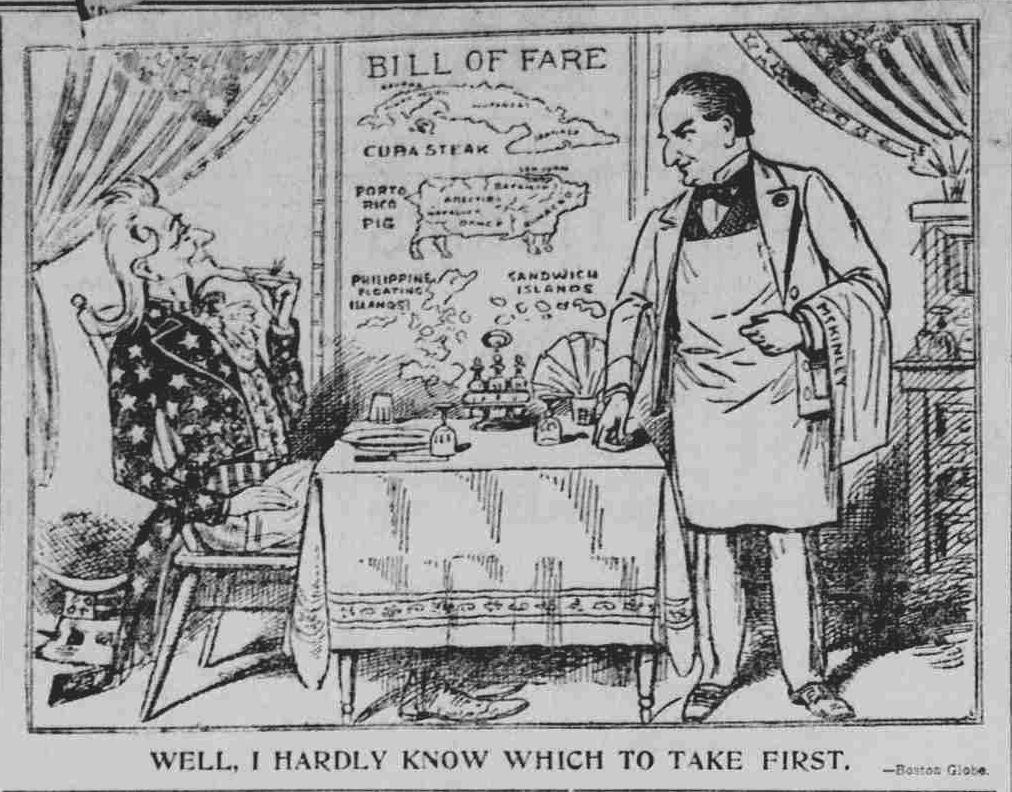 3. During which war was this cartoon created?4. What was it criticizing?